Approved by the order of the Chairman of  "Azerbaijan Caspian Shipping Closed Joint Stock Company   dated 1st of December 2016 No. 216.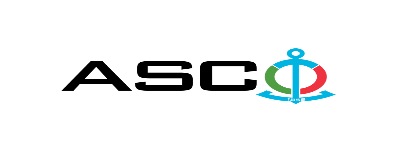 AZERBAIJAN CASPIAN SHIPPING CLOSED JOINT STOCK COMPANY IS ANNOUNCING OPEN BIDDING FOR THE PROCUREMENT OFEQUIPMENT REQUIRED FOR THE ELECTRIC SUBSTATIONS OF THE "ZIGH" SHIP REPAIR AND CONSTRUCTION YARDB I D D I N G No. AM 077/2024(On the participant`s letter head)APPLICATION FOR PARTICIPATION INTHE OPEN BIDDING___________ city     “__”_______20____________№           							                                                                                          To the attention of the Chairman of ASCO Procurement CommitteeMr Jabrail MahmudluWe, hereby confirm the intention of [ to state full name of the participant ] to participate  in the open bidding No.  [ bidding No. shall be inserted by participant ] announced by ASCO in respect of procurement of "__________________" .Moreover, we confirm that no winding - up or bankruptcy proceeding is being performed or there is no circumstance of cessation of activities or any other circumstance that may impede participation of [ to state full name of the participant ]  in the stated bidding. In addition, we warrant that [ to state full name of the participant ] is not an affiliate of ASCO.Below-mentioned contact details are available to respond to any question that may emerge in relation to the documents submitted and other issues:Contact person in charge: Position of the contact person: Telephone No.: E-mail: Attachment: Original of the bank evidence as  a proof of payment of participation fee  – __ page(s).________________________________                                   _______________________(initials of the authorized person)                                                                                                        (signature of the authorized person)_________________________________                                                   (position of the authorized person)                                                STAMP HERE                                            LIST OF THE GOODS:Payment condition will be accepted "on actual basis" only. Different kind of payment condition proposal offering advance payment will be excluded.  Alternative brands are not accepted, only "Tavrida" will be accepted.The proposed vacuum circuit breaker set belonging to Tavrida, Siemens, Schneider brands specifications and assembly parts shall match the specifications of the required equipment.  The equipment shall have a warranty.Delivery of the goods to the facilities of ASCO shall be performed by means of vehicles of the entity performing service.N o t e:  During the bidding process, participating companies must fill in and submit complete information in Annexes 3, 4, and 5 as specified in the set of conditions. Companies that fail to submit this information will be automatically excluded from the bidding.   For technical questions please contact :Emil Hasanov - ASCO Procurement Department Senior procurement specialistT:+994 504220011E-mail:  emil.hasanov@asco.azDue diligence shall be performed in accordance with the Procurement Guidelines of ASCO prior to the conclusion of the purchase agreement with the winner of the bidding.    The company shall enter through this link http: //asco.az/sirket/satinalmalar/podratcilarin-elektron-muraciet-formasi// to complete the special form or submit the following documents:Articles of Association of the company (all amendments and changes including)An extract from state registry of commercial legal entities  (such extract to be issued not later than last 1 month)Information on the founder in case if the founder of the company is a legal entityCertificate of Tax Payer`s Identification NumberAudited accounting balance sheet or tax declaration  (depending on the taxation system) / reference issued by taxation bodies on non-existence of debts for taxIdentification card of the legal representativeLicenses necessary for provision of the relevant services / works  (if any)No agreement of purchase shall be concluded with the company which did not present the above-mentioned documents or failed to be assessed positively as a result of the due diligence performed and shall be excluded from the bidding! Submission documentation required for participation in the bidding:Application for participation in the bidding (template has been attached hereto) ;Bank evidence as a proof of participation fee;Bidding offer: Bank document confirming financial condition of the consignor within the last year (or within the period of operation if less than one year);Statement issued by the relevant tax authorities on the absence of expired commitments associated with taxes and other compulsory payments and failure of obligations set forth in the Tax Code of the Republic of Azerbaijan for the last one year (excluding the period of suspension).At the initial stage, application for participation in the bidding ( signed and stamped ) and bank evidence proving payment of participation fee (excluding bidding offer) shall be submitted in English, Russian or in Azerbaijani languages to the official address of "Azerbaijan Caspian Shipping" CJSC (hereinafter referred to as "ASCO" or "Procuring Organization") through email address of contact person in charge by 17.00 (Baku time) on 12.06.2024. Whereas, other necessary documents shall be submitted as enclosed in the bidding offer envelope.`   Description (list) of goods, works or services has been attached hereto.The participation fee and Collection of General Terms and Conditions:Any participant (bidder), who desires to participate in the bidding, shall pay for participation fee stated below (the payment order shall necessarily state the name of the organization holding open bidding and the subject of the bidding) and shall submit the evidence as a proof of payment to ASCO not later than the date stipulated in section one. All participants (bidders), who have fulfilled these requirements, may obtain General Terms and Conditions relating to the procurement subject from the contact person in charge by the date envisaged in section IV of this announcement at any time from 08.00 till 17.00 in any business day of the week.Participation fee amount (VAT exclusive): AZN 50The participation fee may be paid in AZN or  equivalent amount thereof in USD or EURO.  Account No. :Except for circumstances where the bidding is cancelled by ASCO, participation fee shall in no case be refunded! Security for a bidding offer: The bank guarantee is required in the amount of at least 1 (one) % of the bidding offer price. A bank guarantee sample shall be specified in the General Terms and Conditions. Bank guarantees shall be submitted as enclosed in the bidding offer envelope along with the bidding offer. Otherwise, the Purchasing Organization shall reserve the right to reject such offer. The financial institution that issued the guarantee should be acknowledged in the Republic of Azerbaijan and / or international financial transactions. The purchasing organization shall reserve the right not to accept and reject any unreliable bank guarantee.Persons wishing to participate in the bidding and intending  to submit another type of warranty (letter of credit, securities, transfer of funds to the special banking account set forth by the Procuring Organization in the bidding documents, deposit and other financial assets) shall request and obtain a consent from ASCO through the contact person reflected in the announcement on the acceptability of such type of warranty. A contract performance bond is required in the amount of 5 (five) % of the purchase price.For the current procurement operation, the Procuring Organization is expected to make payment only after the goods have been delivered to the warehouse, no advance payment has been intended.Contract Performance Term: It is provided that the goods to be delivered within 10 days due to emergence of urgent demand for the goods.Final deadline date and time for submission of the bidding offer:All participants, which have submitted their application for participation in the bidding and bank evidence as a proof of payment of participation fee by the date and time stipulated in section one, and shall submit their bidding offer (one original and two copies) enclosed in sealed envelope to ASCO by 17.00 Baku time on June 27, 2024.All bidding offer envelopes submitted after the above-mentioned date and time shall be returned unopened.Address of the procuring company:The Azerbaijan Republic, Baku city, AZ1003 (postcode), 2 Mikayil Useynov street, Procurement Committee of ASCO.Contact persons (coordinating person) in charge:Emil HasanovSenior procurement specialist at the Procurement Department of ASCOTelephone No.: +99450 422 00 11E-mail: emil.hasanov@asco.az, tender@asco.azSpecialist of the Procurement Department of ASCOAytan Novruzova Telephone No.: extension 1064E-mail: ayten.novruzova@asco.az, tender@asco.azContact person on legal issues:Landline No.: +994 12 4043700 (ext: 1262)Email address: tender@asco.azDate and time assigned for the opening of bidding offer envelopes:Opening of the envelopes shall take place on June 28, 2024 at 11.00 Baku time in the address stated in section V of the announcement. Persons wishing to participate in the opening of the envelopes shall submit a document confirming their permission to participate (the relevant power of attorney from the participating legal entity or natural person) and the ID card at least half an hour before the commencement of the bidding.Information  on the winner of the bidding :Information on the winner of the bidding will be posted in the "Announcements" section of the ASCO official website.№Nomination of goodsMeasurement unitQuantityShip Repair and Construction Yard "Zykh" 10090650Vacuum circuit breaker TER-VCB15-LD8-RF: "Tavrida Electric" 10 kV, 630 A Set includes: 1. Switching unit: TER_ İSM15_LD_8(200_1) -1 pc2. Control unit: TER_СМ_16_1(220_4) -1 pc3. Spare parts kit: TER_CBkit_LD_15_3 -1 set4. Restriction (locking) set: TER_CBkit_Interlock_1(1.5) - 2 pcs5. Position indicator set: TER_CBkit_Poslnd_5 – 1 set6. Set of switching panels: TER_CBkit_Asbord_28 – 1 set7. Auxiliary circuit connector: TER_StandComp_Auxcon_XLR_AC(5_F) -1 pcp c s5